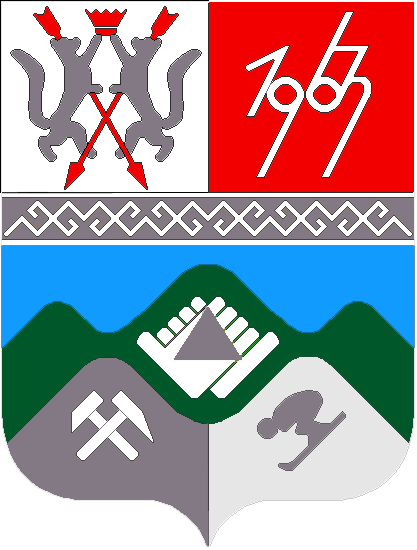 КЕМЕРОВСКАЯ ОБЛАСТЬТАШТАГОЛЬСКИЙ МУНИЦИПАЛЬНЫЙ РАЙОНАДМИНИСТРАЦИЯ ТАШТАГОЛЬСКОГО МУНИЦИПАЛЬНОГО РАЙОНАРАСПОРЯЖЕНИЕот «02» октября  2017г. № 733-рО подготовке и проведении районного мероприятия «Проводы в Армию» - «День Призывника»В соответствии с Федеральным законом от 28.03.1998 № 53-ФЗ «О воинской обязанности и военной службе», постановлением Правительства Российской Федерации от 11.11.2006 № 663 «Об утверждении Положения о призыве на военную службу граждан Российской Федерации», для организованного призыва в октябре-декабре 2017г. граждан 1990-1999 года рождения на военную службу и в целях соблюдения законности при зачислении в запас граждан, не прошедших до достижения ими возраста 27 лет военную службу по призыву, не имея на то законных оснований:1. Провести 13 октября 2017 года прием Главы Таштагольского муниципального района Макута В.Н., посвященный «Проводам в Армию» - «День Призывника» в ДК «Горняк» города Таштагол в 14.00 час.2. Назначить ответственным за явку призывников с родителями отдел военного комиссариата Кемеровской области в городе Таштагол и Таштагольском районе (Паршикова Е.А.) по согласованию.3. За проведение культурно-развлекательной программы в ДК «Горняк» назначить ответственной начальника управления культуры Согрину Н.Г.4. За проведение спортивной программы назначить ответственным начальника управления по физической культуре и спорту Гредина И.Е.5. Финансовому управлению по Таштагольскому муниципальному району (Моисеевой Л.А.) выделить средства в сумме 44 800 (сорок четыре тысячи восемьсот) рублей на счет МКУ «Управление культуры администрации Таштагольского муниципального района», в сумме 10 000 (десять тысяч) рублей на счет МКУ «Управление по физической культуре и спорту администрации Таштагольского муниципального района» согласно смете (Приложение № 1).6. Данное распоряжение разместить на сайте администрации Таштагольского муниципального района в сети «Интернет».7. Контроль за исполнением распоряжения возложить на заместителя Главы Таштагольского муниципального района Комарова О.В.8. Распоряжение вступает в силу с момента его подписания.  ПРИЛОЖЕНИЕ № 1к распоряжению АдминистрацииТаштагольского муниципального района№ _____ от  ________________________СМЕТАрасходов на проведение районного мероприятия «Проводы в Армию» - «День Призывника».1. Посещение храма «Георгия Победоносца»     (свечи, иконки, крестики, цепочки, книжка-молитва)    60 чел. х 140 руб.	                                                         -  8 400 рублей2. Подарочные наборы: 60 чел. х 500 руб.	   	       -  30 000 рублей3. Фуршетный стол для призывников   (чай, кофе, булочки, пирожки, бутерброды,   сок, сахар) 60 чел. х 100 руб.			                  -  6 000 рублей4. Пакеты 80 шт. х 5 руб.				                 -     400 рублей5. Награждение участников спортивной программы	       -  10 000 рублей				ИТОГО:		                           - 54 800 рублей(пятьдесят четыре тысячи восемьсот рублей) Глава Таштагольского муниципального района                           В.Н.Макута